Recording Description Form For: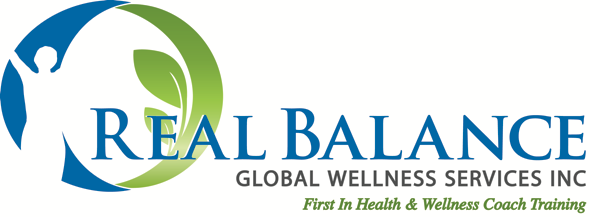            INDICATE WHICH CLASS THIS IS FORAdvanced Wellness Coaching Competencies: Practice        and ApplicationMentor Coaching (ICF Path and otherwise)PLEASE UPLOAD ALL RECORDINGS AT:https://realbalance.com/file-transferCoach’s name: Client name (can be just first name, or identifying name – you can keep the client’s real name confidential): Date Recorded: Date Submitted for Review: Coaching Session Number with this client: Introductory Information:(please provide a short client profile and what you are working on in this session)Specific Feedback Desired: (what specifically would you like to have feedback about on this recording?)